Observa el mapa. Indica si las siguientes afirmaciones son verdaderas (V) o falsas (F) y escribe correctamente las falsas.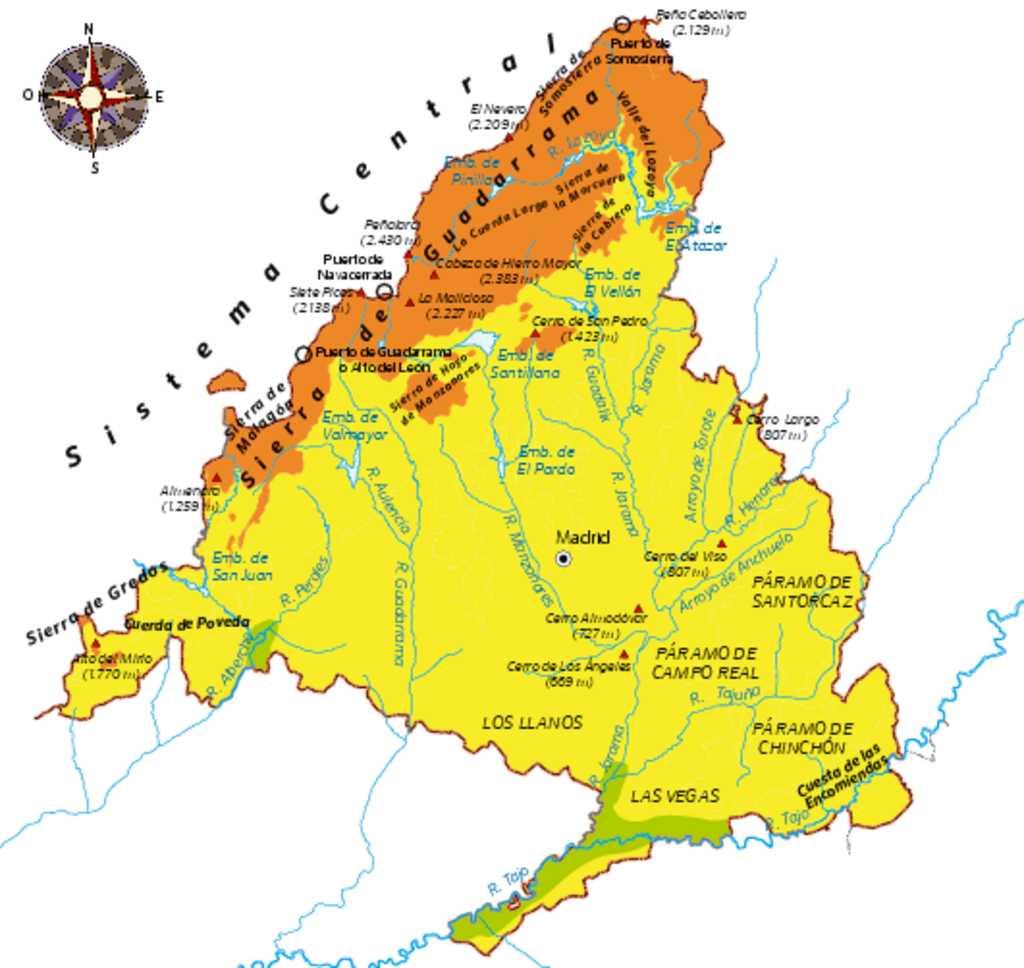 La Comunidad de Madrid tiene montañas, valles y costa. ………………………………………………………………………………………………………………………………La sierra de Guadarrama está al este y forma parte del Sistema Central.………………………………………………………………………………………………………………………………Los ríos Jarama y Guadarrama desembocan en el Tajo.………………………………………………………………………………………………………………………………Los páramos predominan en la parte central de la Comunidad.………………………………………………………………………………………………………………………………